The proposal should not exceed seven pages (sections 1-9) excluding Table of Content, Reference and Appendix.  Please DO NOT change the style (margins, font, size, space, etc.).  Please strictly use this template. Remove all red font before submitting, then convert it to PDF.Please add the Letter of Commitment and any letters of support from stakeholders after the CVs, and generate a single PDF file to submit. Executive Summary (not to exceed 500 words)Provide a summary about the project, motivation/importance/relevance, and the expected outcomeBackground Description of the background, benchmarks, existing solutions, comparison and analysis. This section must entail a brief overview of the scientific and theoretical framework of the project, ensuring that relevant information is included in order to effectively place the proposal into context.Project Objectives and ApproachDescription of the project and the proposed approach with supporting sketches, graphics and illustrations; emphasize why and how it is unique, innovative, and different from the existing solutions, if any.  Clearly and in detail describe the project What, Why and How.   Describe how the project is aligned with HBKU Thematic Research Focus Areas.Project DeliverablesClearly describe expected project deliverables and outcomes.  Collaborators Description of the role of collaborators from HBKU entities and external (if any), their contributions, and activitiesProject RoadmapDescribe and explain your overall methodology/technical approach and a list of main activities and deliverables. Please add rows as needed.Project Impact – Knowledge Mobilization PlanDescribe the expected project impact and describe potential applications, sectors, beneficiaries and stakeholders, and how they can be applied.  Potential Intellectual Property State any new IPs that shall emerge from this work.Project Resources and Budget BreakdownList of existing resources that will be utilized for this project. Please make sure to provide detailed justifications, mentioning also the year of the project.List of new resources that will be procured for this project. Please add rows for each element under the specific category as needed. Kindly note that the budget needs to match with the PIA form. Project Risks and Mitigation PlansReferencesOnly relevant referencesAppendixCVs of the applicant and all participants with relevant information such as education, experience and publications.Please use this format. The CV should not exceed 2 pages.curriculum vitae (CV)NamePhone: (000) 0000-0000				                         Address: Add your addressEmail: Add your email					          Nationality: Add your nationalityPublicationsList the publications most relevant to your proposal in an acceptable reference format commonly used in your field Areas of ExpertiseProvide a summary of your relevant skills and areas of expertiseLink Add a link to your website/LinkedIn profile (if available)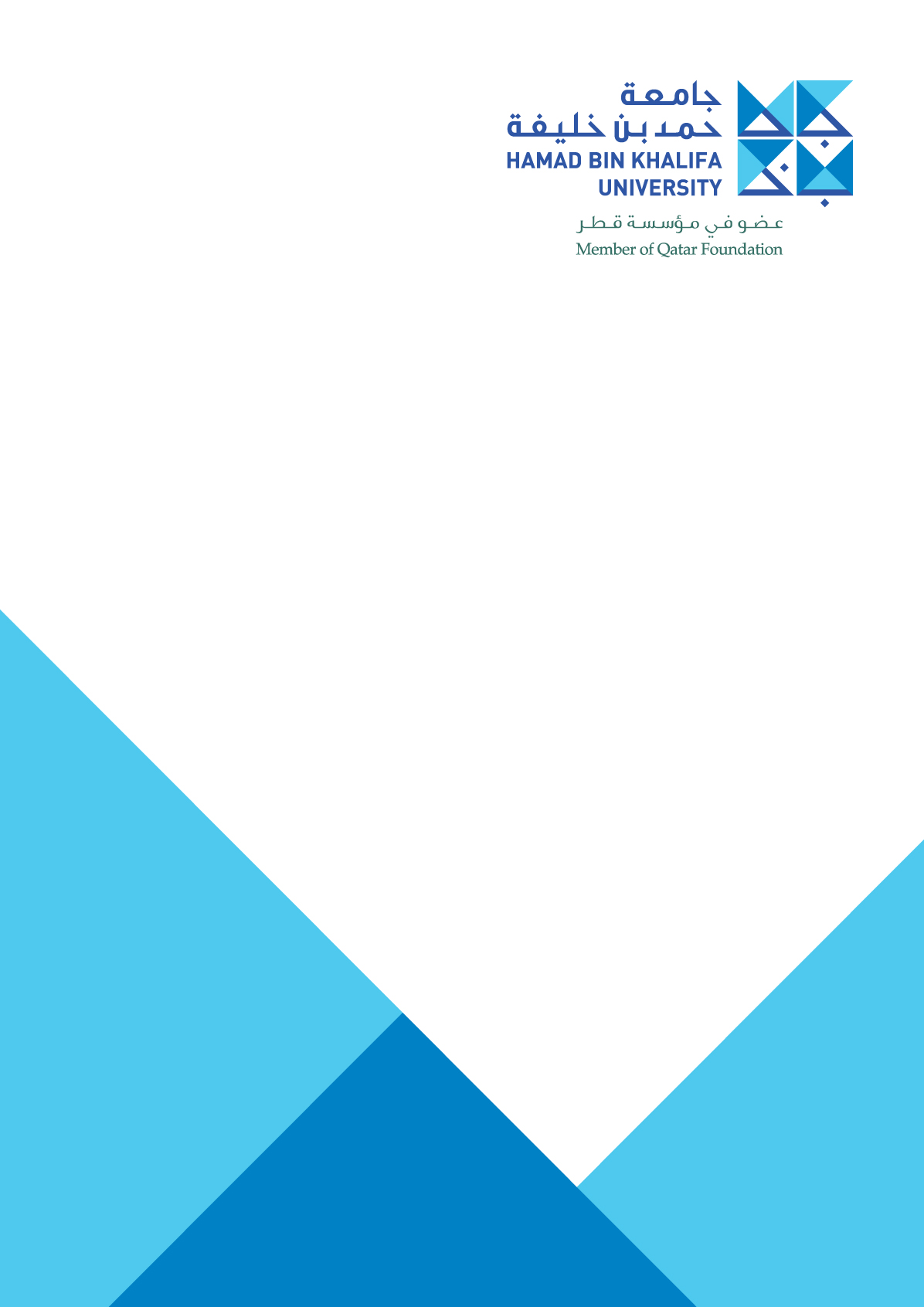 Collaborator Scope Please describe the role of partner entities. If external to HBKU, please include a justification for this partnership.Tasks Timeline[Name of investigator – Entity]Work PackagesKey MilestonesStart Date (M-Y)End Date (M-Y)  DeliverableResponsible Member               Name - EntityResourcesDescriptionEntityStaff    (Role, Name, n. of days Y1, n. of days Y2)123…EquipmentConsumablesResourceRequested Budget (QAR)          Cost-shared contribution (QAR)Justification (including job position, daily fee, n. of days)Personnel Year 1Personnel Year 2Total PersonnelEquipment Year 1Equipment Year 2Total EquipmentResearch consumables and External Research Services Year 1Research consumables and External Research Services Year 2Total Research Consumables and External Research ServicesTotal Year 1Total Year 2Grand TotalIdentified RisksImpact (high-medium-low)Mitigation Plans